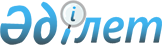 О внесении изменений и дополнения в решение от 24 декабря 2009 года N 23/178-IV "О бюджете города Курчатов на 2010-2012 годы"
					
			Утративший силу
			
			
		
					Решение Курчатовского городского маслихата Восточно-Казахстанской области от 15 апреля 2010 года N 25/193-IV. Зарегистрировано Управлением юстиции города Курчатова Департамента юстиции Восточно-Казахстанской области 26 апреля 2010 года за N 5-3-89. Прекращено действие по истечении срока, на который решение было принято, на основании письма аппарата Курчатовского городского маслихата Восточно-Казахстанской области от 29 декабря 2010 N 307

      Примечание. Прекращено действие по истечении срока, на который решение было принято, на основании письма аппарата Курчатовского городского маслихата Восточно-Казахстанской области от 29.12.2010 N 307.

      

      В соответствии cо статьей 109 Бюджетного кодекса Республики Казахстан от 04 декабря 2008 года № 95-IV, подпунктом 1) пункта 1 статьи 6 Закона Республики Казахстан от 23 января 2001 года № 148 «О местном государственном управлении и самоуправлении в Республике Казахстан», решением Восточно-Казахстанского областного маслихата от 09 апреля 2010 года № 20/245-IV «О внесении изменений и дополнений в решение от 21 декабря 2009 года № 17/222-IV «Об областном бюджете на 2010-2012 годы», (зарегистрировано в Реестре государственной регистрации нормативных правовых актов за номером 2528 от 19 апреля 2010 года) Курчатовский городской маслихат РЕШИЛ:



      1. Внести в решение от 24 декабря 2009 года № 23/178-IV «О бюджете города Курчатов на 2010-2012 годы», (зарегистрировано в Реестре государственной регистрации нормативных правовых актов за номером 5-3-85, опубликовано в областных газетах «Дидар» от 14 января 2010 года № 7–8, «Рудный Алтай» от 13 января 2010 года № 5–6) следующие изменения и дополнение:



      1) В пункте 1 подпункты 1) – 6) изложить в следующей редакции:

      «1) доходы – 594353,0 тысяч тенге, в том числе по:

      налоговым поступлениям – 454443,0 тысяч тенге;

      неналоговым поступлениям – 4210,0 тысяч тенге;

      поступлениям от продажи основного капитала – 12993,0 тысяч тенге;

      поступлениям трансфертов – 122707,0 тысяч тенге;

      2) затраты – 605214,4 тысячи тенге;

      3) чистое бюджетное кредитование – 0,0 тысяч тенге, в том числе:

      бюджетные кредиты – 0,0 тысяч тенге;

      погашение бюджетных кредитов – 0,0 тысяч тенге;

      4) сальдо по операциям с финансовыми активами - -1977,0 тысяч тенге, в том числе:

      приобретение финансовых активов – 0,0 тысяч тенге;

      поступления от продажи финансовых активов государства – 1977,0 тысяч тенге;

      5) дефицит (профицит) бюджета – - 8884,4 тысячи тенге;

      6) финансирование дефицита бюджета – 8884,4 тысячи тенге»;



      2) в пункте 4:

      цифру «21216,0 тысяч тенге» заменить цифрой «9617,0 тысяч тенге»;



      3) в пункте 6:

      цифру «500,0 тысяч тенге» заменить цифрой «470,0 тысяч тенге»;

      цифру «400,0 тысяч тенге» заменить цифрой «370,0 тысяч тенге»;



      4) в пункте 8:

      в абзаце втором: цифру «25848,0 тысяч тенге» заменить цифрой «25642,0 тысяч тенге»;

      в абзаце пятом: цифру «240,0 тысяч тенге» заменить цифрой «230,0 тысяч тенге»;



      5) в пункте 8-1:

      абзац четыре изложить в следующей редакции:

      «2058,0 тысяч тенге – на выплату единовременной материальной помощи участникам и инвалидам Великой Отечественной войны, а также лицам, приравненным к ним, военнослужащим, в том числе уволенным в запас (отставку), проходившим военную службу в период с 22 июня 1941 года по 3 сентября 1945 года в воинских частях, учреждениях, в военно-учебных заведениях, не входивших в состав действующей армии, награжденным медалью «За победу над Германией в Великой Отечественной войне 1941-1945 г.г.» или медалью «За победу над Японией», лицам, проработавшим (прослужившим) не менее шести месяцев в тылу в годы Великой Отечественной войны, и на обеспечение проезда участникам и инвалидам Великой Отечественной войны по странам Содружества Независимых государств, по территории Республики Казахстан, а также оплаты им и сопровождающим их лицам расходов на питание, проживание, проезд для участия в праздничных мероприятиях в городах Москва, Астана к 65-летию Победы в Великой Отечественной войне»;

      в абзаце пятом: цифру «1838,0 тысяч тенге» заменить цифрой «1914,0 тысяч тенге»;

      в абзаце шестом: «636,0 тысяч тенге» заменить цифрой «759,0 тысяч тенге»;

      дополнить абзацем семь следующего содержания:

      «3920,0 тысяч тенге – на реализацию государственного образовательного заказа в дошкольных организациях образования».



      6) приложение 1 изложить в новой редакции согласно приложению 1 к настоящему решению.



      2. Настоящее решение вводится в действие с 1 января 2010 года.

      

      

      Председатель сессии                                  Е. КЕНЖИН

      

      Секретарь

      Курчатовского городского маслихата                 Ш. ТУЛЕУТАЕВ

      Приложение 1

      к решению очередной 25 сессии

      Курчатовского городского маслихата

      от 15 апреля 2010 года

      № 25/193-IV      Приложение 1

      к решению очередной 23 сессии

      Курчатовского городского маслихата

      от 24 декабря 2009 года

      № 23/178-IV 

     Уточненный бюджет города Курчатов на 2010 год 

      

      Начальник отдела экономики

      и бюджетного планирования                         Т. ЕЛЬНИКОВА
					© 2012. РГП на ПХВ «Институт законодательства и правовой информации Республики Казахстан» Министерства юстиции Республики Казахстан
				Кате

горияКате

гориякласспод

классспеци

фиканаименование доходов2010 год

(тыс. тенге)1Доходы594 353,01Налоговые поступления454 443,0 01Подоходный налог171 432,02Индивидуальный подоходный налог171 432,001Индивидуальный подоходный налог с доходов, облагаемых у источника выплаты157 571,002Индивидуальный подоходный налог с доходов, не облагаемых у источника выплаты10 930,003Индивидуальный подоходный налог с физических лиц, осуществляющих деятельность по разовым талонам504,004Индивидуальный подоходный налог с доходов иностранных граждан, облагаемых у источника выплаты2 427,003Социальный налог151 855,01Социальный налог151 855,001Социальный налог151 855,004Налоги на собственность108 592,01Налоги на имущество61 312,001Налог на имущество юридических лиц и индивидуальных предпринимателей60 557,002Налог на имущество физических лиц755,03Земельный налог33 959,002Земельный налог с физических лиц на земли населенных пунктов2 040,008Земельный налог с юридических лиц, индивидуальных предпринимателей, частных нотариусов и адвокатов на земли населенных пунктов31 919,04Налог на транспортные средства13 321,001Налог на транспортные средства с юридических лиц4 651,002Налог на транспортные средства с физических лиц8 670,005Внутренние налоги на товары, работы и услуги20 695,02Акцизы821,096Бензин (за исключением авиационного), реализуемый юридическими и физическими лицами в розницу, а также используемый на собственные производственные нужды713,097Дизельное топливо, реализуемое юридическими и физическими лицами в розницу, а также используемое на собственные производственные нужды108,03Поступления за использование природных и других ресурсов16 150,015Плата за пользование земельными участками16 150,04Сборы за ведение предпринимательской и профессиональной деятельности3 724,001Сбор за государственную регистрацию индивидуальных предпринимателей196,002Лицензионный сбор за право занятия отдельными видами деятельности1 278,003Сбор за государственную регистрацию юридических лиц и учетную регистрацию филиалов и представительств, а также их перерегистрацию79,014Сбор за государственную регистрацию транспортных средств, а также их перерегистрацию227,018Сбор за государственную регистрацию прав на недвижимое имущество и сделок с ним977,020Плата за размещение наружной (визуальной) рекламы в полосе отвода автомобильных дорог общего пользования местного значения и в населенных пунктах967,008Обязательные платежи, взимаемые за совершение юридически значимых действий и (или) выдачу документов уполномоченными на то государственными органами или должностными лицами1 869,01Государственная пошлина1 869,002Государственная пошлина, взимаемая с подаваемых в суд исковых заявлений, заявлений особого искового производства, заявлений (жалоб) по делам особого производства, заявлений о вынесении судебного приказа, заявлений о выдаче дубликата исполнительного листа, заявлений о выдаче исполнительных листов на принудительное исполнение решений третейских (арбитражных) судов и иностранных судов, заявлений о повторной выдаче копий судебных актов, исполнительных листов и иных документов, за исключением государственной пошлины с подаваемых в суд исковых заявлений к государственным учреждениям1 137,004Государственная пошлина, взимаемая за регистрацию актов гражданского состояния, а также выдачу гражданам справок и повторных свидетельств о регистрации актов гражданского состояния и свидетельств в связи с изменением, дополнением и восстановлением записей актов гражданского состояния327,005Государственная пошлина, взимаемая за оформление документов на право выезда за границу на постоянное место жительства и приглашение в Республику Казахстан лиц из других государств, а также за внесение изменений в эти документы114,007Государственная пошлина, взимаемая за оформление документов о приобретении гражданства Республики Казахстан, восстановлении в гражданстве Республики Казахстан и прекращении гражданства Республики Казахстан19,008Государственная пошлина, взимаемая за регистрацию места жительства146,009Государственная пошлина, взимаемая за выдачу удостоверения охотника и его ежегодную регистрацию12,010Государственная пошлина, взимаемая за регистрацию и перерегистрацию каждой единицы гражданского, служебного оружия физических и юридических лиц (за исключением холодного охотничьего, сигнального, огнестрельного бесствольного, механических распылителей, аэрозольных и других устройств, снаряженных слезоточивыми или раздражающими веществами, пневматического оружия с дульной энергией не более 7,5 Дж и калибра до 4,5 мм включительно)41,012Государственная пошлина за выдачу разрешений на хранение или хранение и ношение, транспортировку, ввоз на территорию Республики Казахстан и вывоз из Республики Казахстан оружия и патронов к нему73,02Неналоговые поступления4 210,001Доходы от государственной собственности3 982,05Доходы от аренды имущества, находящегося в государственной собственности3 982,004Доходы от аренды имущества, находящегося в коммунальной собственности3 982,006Прочие неналоговые поступления228,01Прочие неналоговые поступления228,007Возврат неиспользованных средств, ранее полученных из местного бюджета57,009Другие неналоговые поступления в местный бюджет171,03Поступления от продажи основного капитала12 993,003Продажа земли и нематериальных активов12 993,01Продажа земли12 901,001Поступления от продажи земельных участков12 901,02Продажа нематериальных активов92,002Плата за продажу права аренды земельных участков92,04Поступления трансфертов122 707,002Трансферты из вышестоящих органов государственного управления122 707,02Трансферты из областного бюджета122 707,001Целевые текущие трансферты83 552,003Субвенции39 155,0Функ

группПод

функцадми

нис

тра

торпрог

раммап/прог

рамманаименование2010 год

(тыс. тенге)ІІ. Затраты605 214,4Государственные услуги общего характера75 617,01Представительные, исполнительные и другие органы, выполняющие общие функции государственного управления57 797,0112Аппарат маслихата района (города областного значения)11 278,0001Услуги по обеспечению деятельности маслихата района (города областного значения)11 158,0004Материально-техническое оснащение государственных органов120,0122Аппарат акима района (города областного значения)46 519,0001Услуги по обеспечению деятельности акима района (города областного значения)42 896,0002 Создание информационных систем2 550,0004Материально–техническое оснащение государственных органов1 073,02Финансовая деятельность13 034,0452Отдел финансов района (города областного значения)13 034,0001Услуги по реализации государственной политики в области исполнения бюджета района и управления коммунальной собственности района (города областного значения)9 656,0003Проведение оценки имущества в целях налогообложения42,0004Организация работы по выдаче разовых талонов и обеспечение полноты сбора сумм от реализации разовых талонов10,0010Организация приватизации коммунальной собственности1 000,0011Учет, хранение, оценка и реализация имущества, поступившего в коммунальную собственность2 200,0019Материально-техническое оснащение государственных органов126,05Планирование и статистическая деятельность4 786,0453Отдел экономики и бюджетного планирования района (города областного значения)4 786,0001Услуги по реализации государственной политики в области формирования и развития экономической политики, системы государственного планирования и управления района (города областного значения)4 786,0Оборона5 655,01Военные нужды5 530,0122Аппарат акима района (города областного значения)5 530,0005Мероприятия в рамках исполнения всеобщей воинской обязанности5 530,02Организация работы по чрезвычайным ситуациям125,0122Аппарат акима района (города областного значения)125,0006Предупреждение и ликвидация чрезвычайных ситуаций масштаба района (города областного значения)125,0Общественный порядок, безопасность, правовая, судебная, уголовно-исполнительная деятельность601,01Правоохранительная деятельность601,0458Отдел жилищно-коммунального хозяйства, пассажирского транспорта и автомобильных дорог района (города областного значения)601,0021Обеспечение безопасности дорожного движения в населенных пунктах601,0Образование235 741,01Дошкольное воспитание и обучение29 593,0464Отдел образования района (города областного значения)29 593,0009Обеспечение деятельности организаций дошкольного воспитания и обучения29 593,02Начальное, основное среднее, общее среднее образование194 471,0464Отдел образования района (города областного значения)194 471,0003Общеобразовательное обучение178 353,0006Дополнительное образование для детей 16 118,09Прочие услуги в области образования11 677,0464Отдел образования района (города областного значения)11 677,0001Услуги по реализации государственной политики на местном уровне в области образования8 138,0005Приобретение и доставка учебников, учебно-методических комплексов для государственных учреждений образования района (города областного значения)3 439,0013Материально-техническое оснащение государственных органов100,0Социальная помощь и социальное обеспечение66 805,02Социальная помощь56 428,0451Отдел занятости и социальных программ района (города областного значения)56 428,0002Программа занятости17 716,0100Общественные работы8 595,0101Профессиональная подготовка и переподготовка безработных2 079,0102Дополнительные меры по социальной защите граждан в сфере занятости населения1 642,0103Расширение программы социальных рабочих мест и молодежной практики за счет целевых текущих трансфертов из республиканского бюджета5 400,0005Государственная адресная социальная помощь1 900,0011За счет трансфертов из республиканского бюджета400,0015За счет средств местного бюджета1 500,0006Жилищная помощь3 500,0007Социальная помощь отдельным категориям нуждающихся граждан по решениям местных представительных органов28 043,0010Материальное обеспечение детей-инвалидов, воспитывающихся и обучающихся на дому630,0014Оказание социальной помощи нуждающимся гражданам на дому1 218,0015За счет средств местного бюджета1 218,0016Государственные пособия на детей до 18 лет1 330,0011За счет трансфертов из республиканского бюджета180,0015За счет средств местного бюджета1 150,0017Обеспечение нуждающихся инвалидов обязательными гигиеническими средствами и предоставление услуг специалистами жестового языка, индивидуальными помощниками в соответствии с индивидуальной программой реабилитации инвалида33,0019Обеспечение проезда участникам и инвалидам Великой Отечественной войны по странам Содружества Независимых государств, по территории Республики Казахстан, а также оплаты им и сопровождающим их лицам расходов на питание, проживание, проезд для участия в праздничных мероприятиях в городах Москва, Астана к 65-летию Победы в Великой Отечественной войне185,0011За счет трансфертов из республиканского бюджета185,0020Выплата единовременной материальной помощи участникам и инвалидам Великой Отечественной войны, а также лицам, приравненным к ним, военнослужащим, в том числе уволенным в запас (отставку), проходившим военную службу в период с 22 июня 1941 года по 3 сентября 1945 года в воинских частях, учреждениях, в военно-учебных заведениях, не входивших в состав действующей армии, награжденным медалью «За победу над Германией в Великой Отечественной войне 1941-1945 г.г.» или медалью «За победу над Японией», проработавшим (прослужившим) не менее шести месяцев в тылу в годы Великой Отечественной войны к 65-летию Победы в Великой Отечественной войне1 873,0011За счет трансфертов из республиканского бюджета1 873,09Прочие услуги в области социальной помощи и социального обеспечения10 377,0451Отдел занятости и социальных программ района (города областного значения)10 377,0001Услуги по реализации государственной политики на местном уровне в области обеспечения занятости и реализации социальных программ для населения10 087,0011Оплата услуг по зачислению, выплате и доставке пособий и других социальных выплат190,0022Материально-техническое оснащение государственных органов100,0Жилищно-коммунальное хозяйство126 954,01Жилищное хозяйство6 000,0458Отдел жилищно-коммунального хозяйства, пассажирского транспорта и автомобильных дорог района (города областного значения)6 000,0003Организация сохранения государственного жилищного фонда6 000,02Коммунальное хозяйство85 365,0458Отдел жилищно-коммунального хозяйства, пассажирского транспорта и автомобильных дорог района (города областного значения)66 450,0028Развитие коммунального хозяйства5 950,0015За счет средств местного бюджета5 950,0030Ремонт инженерно-коммуникационной инфраструктуры и благоустройство населенных пунктов в рамках реализации стратегии региональной занятости и переподготовки кадров60 500,0027За счет трансфертов из республиканского бюджета40 353,0029За счет средств бюджета района (города областного значения)20 147,0466Отдел архитектуры, градостроительства и строительства района (города областного значения)18 915,0005Развитие коммунального хозяйства18 915,0015За счет средств местного бюджета18 915,03Благоустройство населенных пунктов35 589,0458Отдел жилищно-коммунального хозяйства, пассажирского транспорта и автомобильных дорог района (города областного значения)35 589,0015Освещение улиц в населенных пунктах6 656,0016Обеспечение санитарии населенных пунктов6 899,0017Содержание мест захоронений и захоронение безродных34,0018Благоустройство и озеленение населенных пунктов22 000,0Культура, спорт, туризм и информационное пространство46 184,01Деятельность в области культуры24 438,0455Отдел культуры и развития языков района (города областного значения)24 438,0003Поддержка культурно-досуговой работы24 438,02Спорт1 095,0466Отдел архитектуры, градостроительства и строительства района (города областного значения)1 095,0008Развитие объектов спорта1 095,0015За счет средств местного бюджета1 095,03Информационное пространство10 871,0455Отдел культуры и развития языков района (города областного значения)9 593,0006Функционирование районных (городских) библиотек5 105,0007Развитие государственного языка и других языков народа Казахстана4 488,0456Отдел внутренней политики района (города областного значения)1 278,0002Услуги по проведению государственной информационной политики через газеты и журналы1 008,0005Услуги по проведению государственной информационной политики через телерадиовещание270,09Прочие услуги по организации культуры, спорта, туризма и информационного пространства9 780,0455Отдел культуры и развития языков района (города областного значения)4 731,0 001Услуги по реализации государственной политики на местном уровне в области развития языков и культуры4 568,0011Материально-техническое оснащение государственных органов163,0456Отдел внутренней политики района (города областного значения)5 049,0001Услуги по реализации государственной политики на местном уровне в области информации, укрепления государственности и формирования социального оптимизма граждан 4 869,0003Реализация региональных программ в сфере молодежной политики180,0Сельское, водное, лесное, рыбное хозяйство, особо охраняемые природные территории, охрана окружающей среды и животного мира, земельные отношения6 671,01Сельское хозяйство300,0475Отдел предпринимательства, сельского хозяйства и ветеринарии района (города областного значения)300,0007Организация отлова и уничтожения бродячих собак и кошек300,06Земельные отношения5 612,0463Отдел земельных отношений района (города областного значения)5 612,0001Услуги по реализации государственной политики в области регулирования земельных отношений на территории района (города областного значения) 4 512,0004Организация работ по зонированию земель1 000,0008Материально-техническое оснащение государственных органов100,09Прочие услуги в области сельского, водного, лесного, рыбного хозяйства, охраны окружающей среды и земельных отношений759,0475Отдел предпринимательства, сельского хозяйства и ветеринарии района (города областного значения)759,0013Проведение противоэпизоотических мероприятий759,0Промышленность, архитектурная, градостроительная и строительная деятельность4 483,02Архитектурная, градостроительная и строительная деятельность4 483,0466Отдел архитектуры, градостроительства и строительства района (города областного значения)4 483,0001Услуги по реализации государственной политики в области строительства, улучшения архитектурного облика городов, районов и населенных пунктов области и обеспечение рационального и эффективного градостроительного освоения территории района (города областного значения)4 483,0Транспорт и коммуникации9 978,01Автомобильный транспорт9 978,0458Отдел жилищно-коммунального хозяйства, пассажирского транспорта и автомобильных дорог района (города областного значения)9 978,0023Обеспечение функционирования автомобильных дорог 9 978,0015За счет средств местного бюджета9 978,0Прочие 16 908,09Прочие 16 908,0452Отдел финансов района (города областного значения)470,0012Резерв местного исполнительного органа района (города областного значения)470,0100Чрезвычайный резерв местного исполнительного органа района (города областного значения) для ликвидации чрезвычайных ситуаций природного и техногенного характера на территории района (города областного значения)370,0102Резерв местного исполнительного органа района (города областного значения) на исполнение обязательств по решениям судов100,0453Отдел экономики и бюджетного планирования района (города областного значения)2 105,0003Разработка технико-экономического обоснования местных бюджетных инвестиционных проектов и концессионных проектов и проведение его экспертизы2 105,0475Отдел предпринимательства, сельского хозяйства и ветеринарии района (города областного значения)6 692,0001Услуги по реализации государственной политики на местном уровне в области развития предпринимательства, промышленности, сельского хозяйства и ветеринарии6 308,0004Материально-техническое оснащение государственных органов384,0458Отдел жилищно-коммунального хозяйства, пассажирского транспорта и автомобильных дорог района (города областного значения)7 641,0001Услуги по реализации государственной политики на местном уровне в области жилищно-коммунального хозяйства, пассажирского транспорта и автомобильных дорог7 641,0Трансферты9 617,41Трансферты9617,4452Отдел финансов района (города областного значения)9617,4006Возврат неиспользованных (недоиспользованных) целевых трансфертов0,4020Целевые текущие трансферты в вышестоящие бюджеты в связи с изменением фонда оплаты труда в бюджетной сфере9617,0Чистое бюджетное кредитование0,0Бюджетные кредиты0,05Погашение бюджетных кредитовСальдо по операциям с финансовыми активами:-1 977,0Приобретение финансовых активов0,06Поступление от продажи финансовых активов государства1 977,0Дефицит (профицит) бюджета-8 884,4Финансирование дефицита (использование профицита) бюджета8 884,4